: 		 	You may also find the segment number in TCEQ web page at: https://www.tceq.texas.gov/gis/segments-viewer.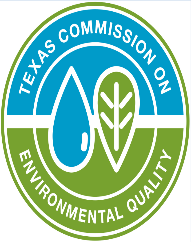 